萌娃巧手做灯笼 民俗传承迎元宵——三星镇妇联开展喜迎元宵活动元宵节是我国一个非常有中国特色的传统节日，在这一天，看灯会、猜灯谜、闹元宵已经从好几千年延续至今。为了营造节日的喜庆氛围，让小朋友们记住这个有趣、有意义的传统节日，三星镇妇联在平山村举办了“萌娃巧手做灯笼 民俗传承迎元宵”活动。参加此次活动的有特殊家庭子女和“爱心妈妈”。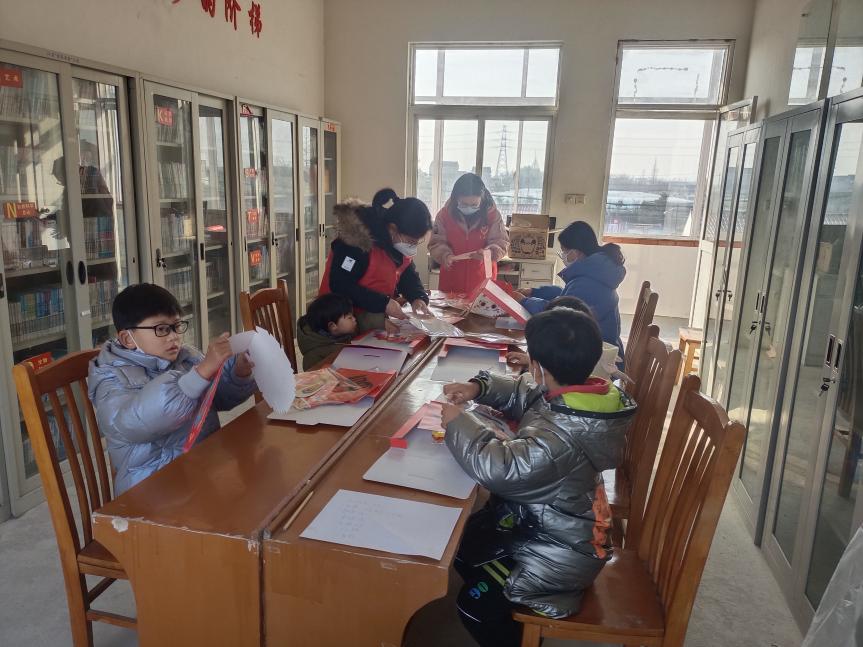 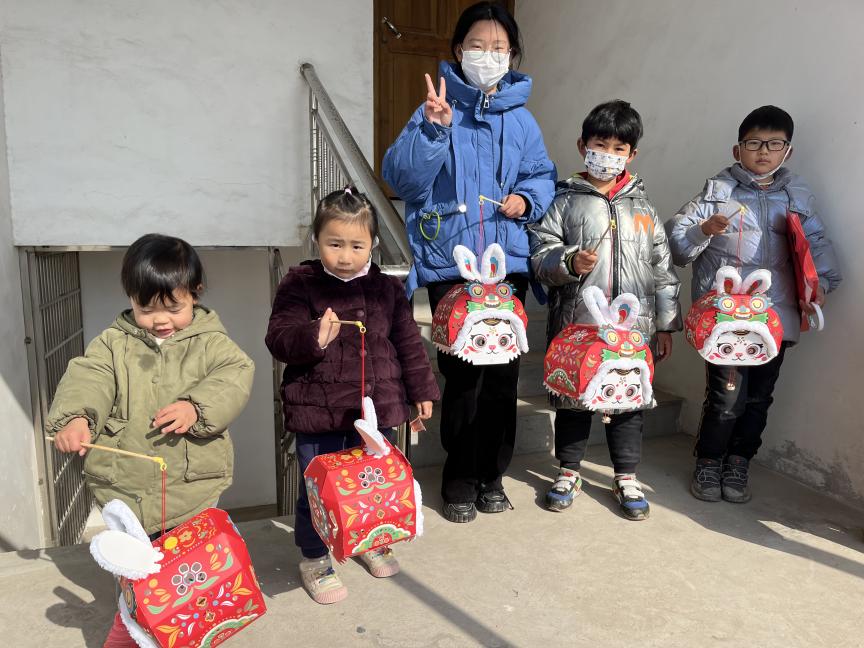 活动开始前，“爱心妈妈”向小朋友们送上了元宵祝福，感谢各位小朋友能来参加此次活动。伴随着欢声笑语，手工灯笼活动也热热闹闹地开始了。活动中，“爱心妈妈”陆逸为大家介绍了元宵节的习俗，随后把灯笼制作材料分发给大家，并耐心讲解制作灯笼的步骤及注意事项。大家听了以后跃跃欲试，拿起手中的材料专心致志地动手操作起来。小朋友用剪刀裁剪出兔子的图样，然后贴上双面胶，格局操作步骤一点一点制作。其中，小朋友遇到不懂的，举手向“爱心妈妈”询问。经过大家的努力，一个个精美的元宵灯笼出现在眼前。大家提着小灯笼，脸上洋溢着喜悦的笑容，整个场面热闹、温馨、其乐融融。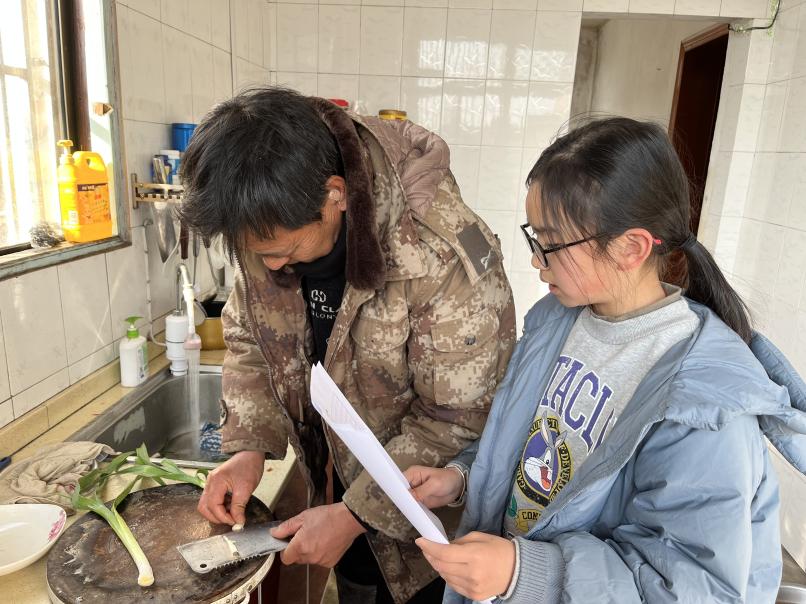 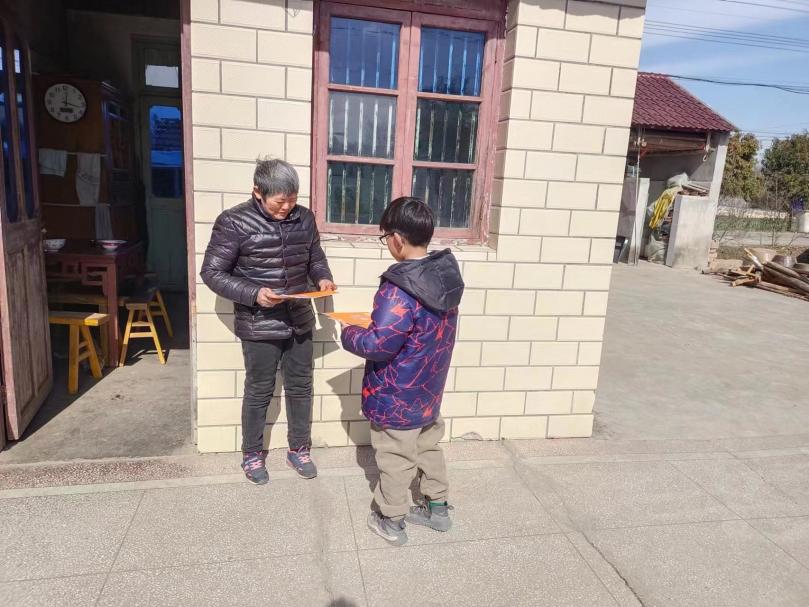 为深入推进乡风文明建设，倡导文明祭祀理念，营造绿色生态文明、移风易俗的社会氛围，此次活动我们还有一个小任务交给了各位小朋友——宣传文明祭扫。小朋友们上门劝导群众以低碳、环保的方式进行祭扫。通过此次活动，有效引导群众养成健康、绿色、科学的文明祭扫方式，增强了广大群众的文明意识，有利于促进辖区移风易俗，形成“文明祭扫”的良好风尚。